Publicado en Pina de Ebro, Zaragoza el 19/01/2023 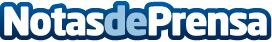 Aluvidal explica las ventajas de instalar ventanas de aluminio en los hogaresSon perfectas para aislar los hogares, tanto del frío como del calor, contribuyendo al ahorro de energía, además de ser muy versátiles en cuanto a acabados y colores. Son una opción ideal para cualquier casaDatos de contacto:María Vidal976 16 58 92Nota de prensa publicada en: https://www.notasdeprensa.es/aluvidal-explica-las-ventajas-de-instalar_1 Categorias: Aragón Servicios Técnicos Hogar Construcción y Materiales http://www.notasdeprensa.es